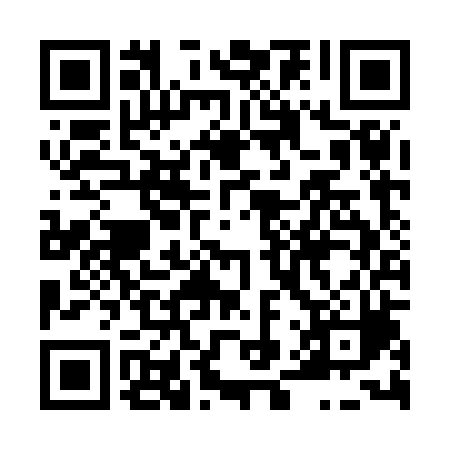 Prayer times for Bedrichov, Czech RepublicWed 1 May 2024 - Fri 31 May 2024High Latitude Method: Angle Based RulePrayer Calculation Method: Muslim World LeagueAsar Calculation Method: HanafiPrayer times provided by https://www.salahtimes.comDateDayFajrSunriseDhuhrAsrMaghribIsha1Wed3:085:3312:566:038:2110:352Thu3:055:3112:566:048:2310:383Fri3:015:2912:566:058:2410:414Sat2:585:2712:566:068:2610:445Sun2:545:2612:566:078:2710:476Mon2:515:2412:566:088:2910:507Tue2:475:2212:566:098:3010:538Wed2:445:2112:566:108:3210:579Thu2:415:1912:566:108:3411:0010Fri2:415:1712:566:118:3511:0311Sat2:405:1612:566:128:3711:0412Sun2:395:1412:566:138:3811:0413Mon2:395:1312:566:148:4011:0514Tue2:385:1112:566:158:4111:0615Wed2:385:1012:566:168:4211:0616Thu2:375:0812:566:178:4411:0717Fri2:375:0712:566:178:4511:0718Sat2:365:0612:566:188:4711:0819Sun2:365:0412:566:198:4811:0920Mon2:355:0312:566:208:4911:0921Tue2:355:0212:566:218:5111:1022Wed2:345:0112:566:218:5211:1123Thu2:345:0012:566:228:5311:1124Fri2:334:5912:566:238:5511:1225Sat2:334:5712:566:248:5611:1226Sun2:334:5612:576:258:5711:1327Mon2:324:5512:576:258:5811:1428Tue2:324:5512:576:269:0011:1429Wed2:324:5412:576:279:0111:1530Thu2:314:5312:576:279:0211:1531Fri2:314:5212:576:289:0311:16